Modulo BSCHEDA DISABILITÀCognome e Nome: _______________________________Spazio da compilare dopo aver preso visione della legenda allegata.
D. A.1A                                         1B                                   1C                                      1D         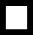 2                                            3                                      4    SCHEDA AUSILILa compilazione della presente scheda è necessaria per individuare i dispositivi più idonei all’attività. NB: Oltre ai dati sotto riportati, si prega di compilare accuratamente l’allegato 1“Classificazione Federazione Italiana Sport Paralimpici degli Intellettivo Relazionali”Ausili e Categoria Sitting: barrare una o più caselle sottostanti AusiliUtilizza protesi, ortesi o altri dispositivi?	o     Si (specificare quali): ………………………………………………………………………………………   	o     NoCategoria Sitting 	o     Carrozzina a spinta manualeSpinta Autonoma         Spinta Assistita	o     Carrozzina elettricaSpecificare misure nella tabella sottostante (solo per categoria Sitting):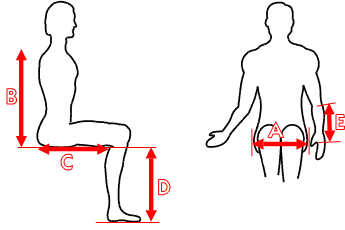 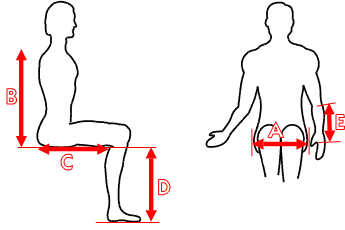 Allegare documentazione medica attestante la disabilità del partecipante rilasciata secondo le disposizioni della normativa in vigoreFirma del partecipante/dell’esercente responsabilità genitoriale sul minore/del tutore ___________________________________SCHEDA MISURE PER PERSONE CMLarghezza massima del bacinoAltezza della seduta all’ascellaLunghezza dello schienale ai polpacciAltezza dai polpacci alla pianta del piedeLunghezza dal gomito al polsoMisura seduta carrozzina (se utilizzata)Misura schienale carrozzina (se utilizzata)Peso (circa)Altezza (circa)Livello della lesione (solo in caso di lesione midollare)